УДК 332.8СОСТОЯНИЕ И ПЕРСПЕКТИВЫ РАЗВИТИЯ ЖИЛИЩНОГО СТРОИТЕЛЬСТВА В РФМяликова М.А.Федеральное государственное бюджетное образовательное учреждение высшего образования «Омский государственный технический университет», г. Омск, РоссияАннотация – в статье исследуются современные проблемы жилищного строительства и связанные с ними тенденции его развития. Анализируются особенности жилищного рынка. Рассматриваются факторы, влияющие на спрос и предложение на данном рынке и перспективы его развития. Так же в статье произведен анализ ввода в действие жилых домов в Российской Федерации. Выявлены противоречия, существующие в современной практике ЖСК. Предложены направления дальнейшего развития жилищного строительства.Ключевые слова – жилищное строительство, перспективы, недвижимость, жилье, квартирный вопрос.I. ВведениеВ настоящий период жилищное строительство считается одним из общественно важных сегментов рынка недвижимого имущества. Важной остается проблема доступности жилья для абсолютно всех кругов населения. Непосредственно общедоступность и снабженность людей квартирами оказывают прямое воздействие на демографическую обстановку, финансовую ситуацию и на уровень проживания в государстве. II. Постановка задачиС целью решения общественных трудностей, а кроме того с целью формирования экономики следует повышать размеры квартирного строительства. Значительную роль в этом представляет формирование и введение новейших стройматериалов, которые содействовали бы уменьшению себестоимости объектов постройки и, в соответствии с этим, росту числа стройплощадок. III. ТеорияОдной из основных общественно-финансовых трудностей Российской Федерации считается проблематичность формирования квартирного строительства в населенных пунктах. Потребность в жилье каждый год возрастает, в особенности видна данная направленность в больших населенных пунктах. Предложение никак не успевает за скорорастущим спросом, это приводит к росту стоимости на жилищном рынке  и невысокому качеству квартир, что никак не удовлетворяет желания граждан. Увеличение стагнации экономики проводит к смещению в худшую сторону инвестиционного направления в государстве и росту процентов по залоговым кредитам [4]. А имеющаяся прибыль граждан в обстоятельствах сегодняшнего кризиса стала существенно меньше. Имеющиеся характеристики существенно влияют на степень стоимости недвижимости и вероятности ее покупки. Вследствие этого, появляется проблема доступного жилья. Одним из главных аспектов рынка жилья считается большая степень монополизации квартирного строительства в больших населенных пунктах, в особенности, в Столице РФ и Санкт-Петербурге. Данные обстоятельства обусловлены следующими причинами. Внушительна доля аграрных зон, подходящих для квартирного строительства, является социальным имуществом, вследствие чего, монополистом выступает продавец, несмотря на то, что в соответствии с законодательным условием, аграрные зоны, являющиеся социальным имуществом, следует выставлять для квартирного строительства на открытых аукционах. Вторая причина – отсутствует необходимое мотивирование для организаций регионального самоуправления для формирования рынка недвижимого имущества. В цивилизованных государствах такое мотивирование – это важность регионального налога на недвижимое имущество, выступающего как источник прибыли районных бюджетов [1, 41]. В Российской Федерации кроме этого негативно влияет недостаток местных бюджетов, валютные ресурсы которых предусмотрены для целей подготовки аграрных зон для квартирного строительства. Национальное регулирование рынка недвижимого имущества, в настоящий период, никак не предусматривает личные отличительные черты отдельно взятого региона страны, со свойственными только лишь ему данными – ценой недвижимости, размером квартирного строительства, уровнем квартирного фонда, доступности жилых объектов для людей. Существенно обостряет квартирный вопрос крупных населенных пунктов проблема пространственного формирования – новейшие жилые районы имеют невысокий уровень инфраструктурной обеспеченности, не достаточно земельных зон, имеющих коммунальную инфраструктуру, значительным износом имеющихся технических сетей. Невзирая на то, что диапазон проектов довольно широк, в больших размерах ни один из них не приобрел обширного распространения по причине невысокой платежеспособности жителей и недостающих бюджетных денег для целей субсидирования более обширного сегмента граждан. Обстановка усугубляется с каждым годом растущим числом участников проектов – с каждым годом увеличивается количество «очередников», а период их ожидания усовершенствования жилищных условий абсолютно сравним с годами ожидания социального жилья. Существующие способы предоставления гражданам квартир смогут помочь только ограниченному кругу людей, а ожидание усовершенствования жилищных обстоятельств способен достичь для малоимущих людей от десяти до двадцати и более лет. Проблема возведения концепции элементов, стабилизирующих предоставление обширному кругу людей легкодоступных квартир, недостаточно продумана. Кроме того, не имеется общего решения в вопросе труднодоступности социального жилья для малоимущих людей. Исходя из этого, возможно озвучить главную проблему сегодняшнего периода формирования жилищной политики в Российской Федерации – удовлетворенность существующего спроса граждан в жилье, в первую очередь дифференцированного от степени прибыли домохозяйств. Поэтому, причиной реальной государственной катастрофы смогут послужить две ключевые проблемы в сегодняшнем мире: во-первых, неурегулированный вплоть до этого времени вопрос социального жилья, а, во-вторых, недостаток предложения легкодоступного жилья для большей доли жителей, и это, в свою очередь, обозначает недостаток в Российский Федерации недвижимости эконом-класса.Ещё одним направлением в жилищном рынке Российской Федерации считается преимущество возведения высокоэтажных многоквартирных зданий. Часть ввода этого типа строительства составляет 23%. В том случае как часть многоквартирных зданий вплоть до 8 этажей, которые обеспечивают наилучшее соответствие с территорией города, составляет 8,8% . Данное явление обусловлено жаждой застройщика максимизировать доход от строящихся зданий, неэффективным градостроительным управлением и доминированием спроса над предложением. IV. Результаты экспериментовДля урегулирования вопросов увеличения доступности фонда жилья и повышения размеров жилищного строительства Министерством регионального развития Российской Федерации и Федеральным агентством по возведению и жилищно-коммунальному хозяйству (Рострой) разработан и внедрен федеральный целевой проект «Жилище» на период с 2015 по 2020 годы [2]. Ключевыми её тенденциями считаются: поощрение формирования жилищного строительства; поддержка спроса на недвижимое имущество, в том числе залогового жилищного кредитования; осуществление муниципальных обязанностей в области обеспечения жилищем категорий людей, определенных федеральным законодательством; увеличение качества коммунальной инфраструктуры; осуществление научно-исследовательских проектов.Для постановления большого количества различных вопросов использование только лишь управленческих рычагов недостаточно: следует совершенствовать правовое регулирование, использовать налоговые и финансово-кредитные связи.У областей и муниципалитетов существуют свои задачи. В частности, им необходимо сформировать собственную правовую базу в соответствии с новыми условиями земельного, жилищного и градостроительного законодательства, существенно повысить число аукционов по выделению территорий под возведение жилищ, ускорить разработку проектов формирования населенных пунктов.V. Обсуждение результатовБольшая доля недвижимости в Российской Федерации реализуется в периоде постройки верхних этажей, ранее официального ввода здания согласно документам. Максимальный ввод жилых помещений в 2015 г. (85,3 миллионов кв. м, + 1,4% г/г) определен тем, что на протяжении целого годы, прежде всего в первом квартале, рынок осваивал поступившие прежде денежные ресурсы. С июня 2015 года стартовал спад. Наихудшие показатели строительство продемонстрировало в феврале 2016 года (-23% г/г), после чего в марте и апреле снижение замедлилось, составив -14% и -6%, соответственно. В целом в 1 квартале 2016 года создано 15,6 миллионов кв. м жилых построек, что составило -16,1% г/г (рис. 1) [3].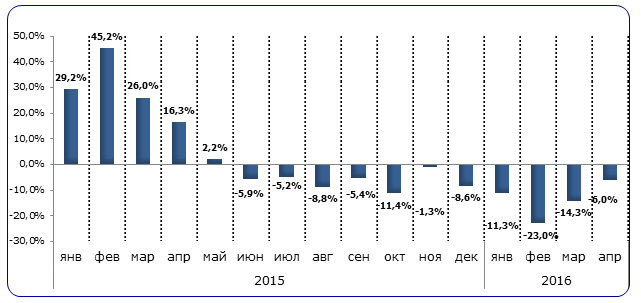 Рис. 1. Динамика жилищного строительства в России в январе 2015 – апреле 2016 гг, % г/гОбщий размер вводимой жилой недвижимости к 2020 г. должен повыситься вплоть до 142 миллионов кв. м.Вместе с этим, на данном этапе еще отсутствует абсолютно четкий механизм выхода государства из нынешнего положения, при котором произошла остановка роста.  VI. Выводы и заключениеТаким образом, рассмотрение главных направлений и проблем жилищного строительства в Российской Федерации приводит к следующему заключению: рынок строительства жилого фонда стоит в условиях сильной зависимости от управленческих организаций, характеризуется значительной монополизацией, внушительными рисками и сохранением устарелых технологий и проектных решений.Список литературы1. Международный научный журнал «Символ науки». 2016. №5 С. 41-422. Постановление Правительства РФ от 17 декабря 2010 г. N 1050 «О федеральной целевой программе «Жилище» на 2015 - 2020 годы» (с изменениями и дополнениями) [Электронный ресурс]/Режим доступа: http://base.garant.ru/12182235/3. Федеральная служба государственной статистики/Строительство [Электронный ресурс]/Режим доступа:  http://www.gks.ru/wps/wcm/connect/rosstat_main/rosstat/ru/statistics/enterprise/building/4. Храпова Е. В. Влияние стратегии развития предприятия на эффективное управление капиталом / Е. В. Храпова, Н. М. Калинина, Н. А. Кулик // Экономика сферы сервиса: проблемы и перспективы Материалы III Межвузовской научно-практической конференции. Под общей редакцией А. С. Полынского. - Омск: Изд-во ОмГТУ, 2017. - С. 11-14.